 Підсумкова контрольна робота з інформатикикласЯк називається набір інструментів і сервісів, використання яких забезпечує конкретному користувачу досягнення власних освітніх цілей?А) персональне навчальне середовищеВ) персональне віртуальне середовищеБ) віртуальне навчальне середовищеГ) локальне навчальне середовище     2. Які моделі є прикладами комп’ютерної графічної моделі? А) діаграма порівняння середніх і найбільших глибин океанів Б) формули для обчислення вартості обклеювання шпалерами класної кімнати В) формули для обчислення вартості фарби для фарбування підлоги у класній кімнатіГ) програми, що досліджують кількість опадів в певній місцевості Д) зображення лікарської рослини, створене у графічному редакторі Е) програми, що досліджують змінення кількості населення у країні в певні інтервали часу3. Програма для створення відеороликів це:А) Microsoft PublisherВ) Microsoft Excel                                                  Б) Movie MakerРозширення файлу публікації, створеної в програмі Microsoft Publisher:А) exe Б) rtf                  В) ppt             Г) pub5. Встановіть відповідність між видами ризиків, з якими стикається користувач в Інтернеті, та їх описом.6. Як називаються інформаційно-комунікаційні технології, що передбачають віддалене опрацювання та зберігання даних?     А) хмарні технології     В) сонячні технологіїБ) біосферні технологіїГ) повітряні технології7. Як називається розсилання повідомлень, як правило, рекламного характеру великій кількості користувачів? А) кібер-грумінг В) булінг Б) тролінг Г) спам8. Як називаються основні об’єкти карти знань? А) вузли В) дереваБ) нитки Г) гілки9. Для введення та виведення елементів табличної величини використовується елемент:А) TEdit                    В) TLabelБ) TMemoГ) TButton10. Який ярлик позначає програму Microsoft Publisher?  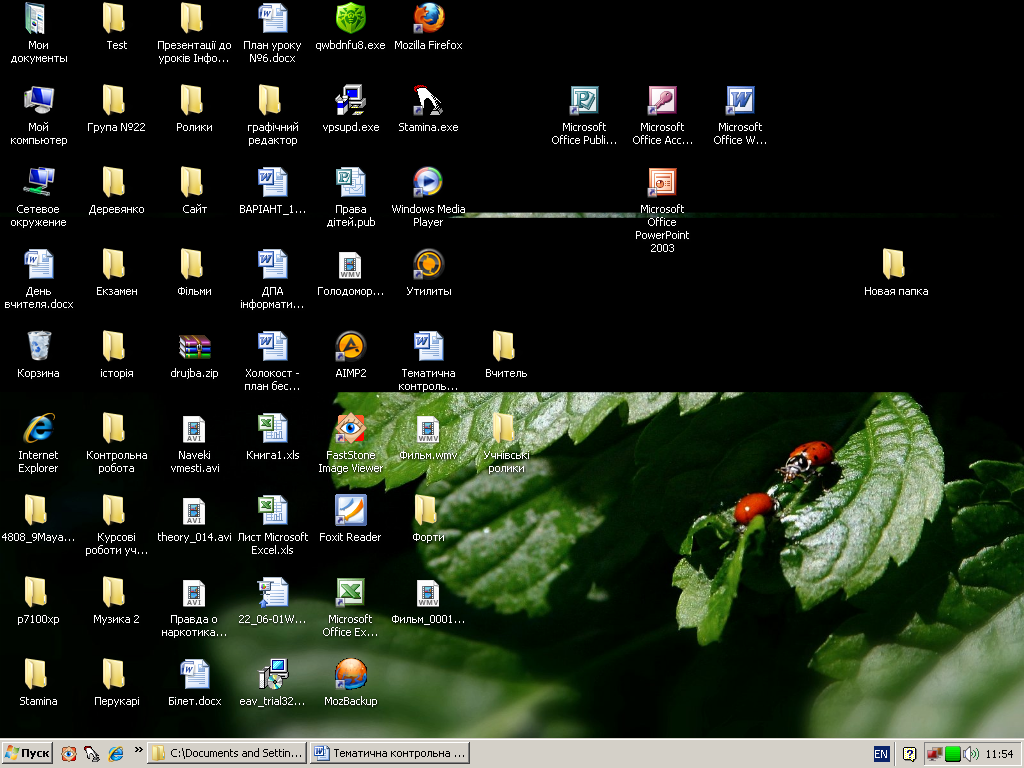 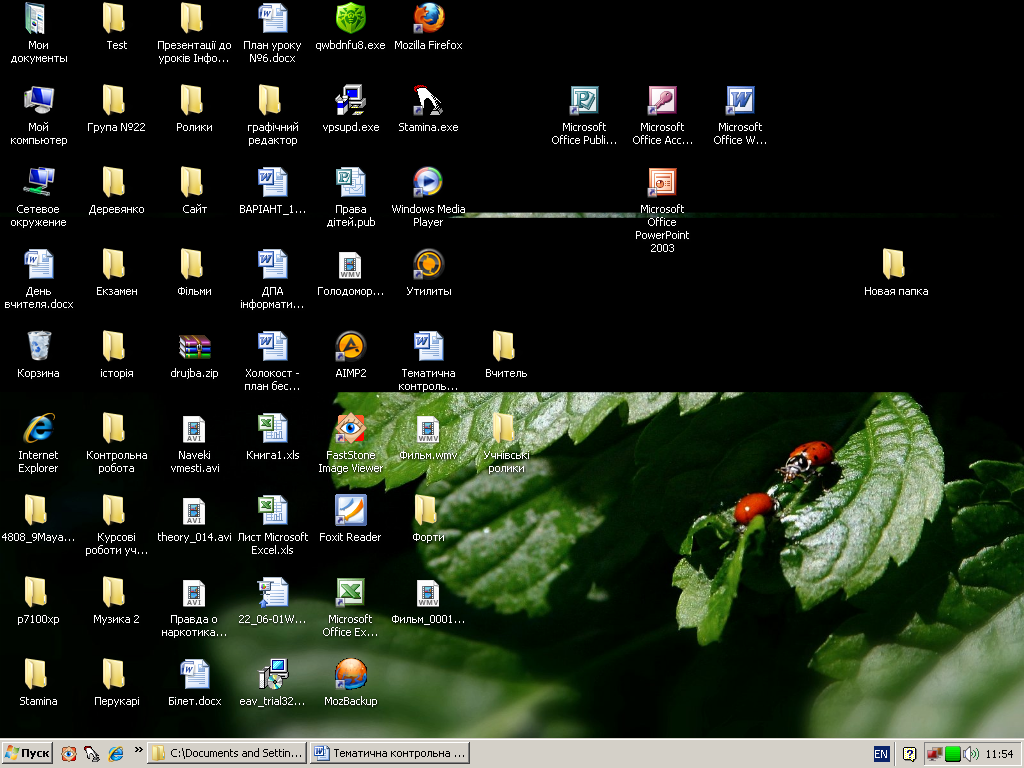 11. Паперовий аркуш з інформацією, незмінною для серії документів, та місцем для введення змінних даних: А) буклет В) бланк Б) брошураГ) бюлетень12. Як завантажити на Google Диск файли чи папки з вашого комп’ютера? Розмістіть дії у правильному порядку.1. технічні ризикиА) результати діяльності шкідливих програм2. споживчі ризикиБ) шахрайство, отримання неякісних товарів, викрадання коштів3. контентні ризикиВ) булінг, кібер-грумінг, ігри в мережі тощо4. комунікаційні ризикиГ) повідомлення, що містять сцени насилля, жорстокої поведінки, нецензурну лексику, матеріали для дорослих, пропаганду расової або національної ненависті, алкоголю, тютюну, наркотиків тощо1Вибрати потрібні об’єкти на вашому комп’ютері у вікні, що відкриється2Вибрати кнопку "Відкрити"3Вибрати над робочою областю вікна диска кнопку "Мій диск" або "Створити"                    4Вибрати у відкритому списку потрібну операцію (Завантажити файл або Завантажити папку)